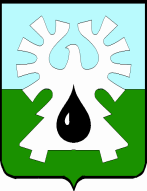 МУНИЦИПАЛЬНОЕ ОБРАЗОВАНИЕ ГОРОД УРАЙХанты-Мансийский автономный округ-ЮграАдминистрация ГОРОДА УРАЙПОСТАНОВЛЕНИЕот _________________                                                                                               № ________Об утверждении лесохозяйственного регламента городских лесов городского округа город УрайНа основании статей 84, 87 Лесного кодекса Российской Федерации:  Утвердить лесохозяйственный регламент городских лесов городского округа  город Урай согласно приложению.  Опубликовать постановление в газете «Знамя» и разместить на официальном сайте органов местного самоуправления города Урай в информационно-телекоммуникационной сети «Интернет».3. Контроль за выполнением постановления возложить на заместителя главы города Урай И.А.Фузееву.             Глава города Урай                                                                         А.В. Иванов